Пролећно првенство Београда за атлетске школе А, Б и ЦБеоград, 05. мај 2018. године, Атлетски стадион Војне академијеСтартна листаСубота, 05.05.2018.годинеАТЛЕТСКЕ ШКОЛЕ ЦНАПОМЕНA:У дисциплинама трчања укупни пласман ће се одређивати на основу постигнутих резултата по групама.АТЛЕТСКЕ ШКОЛЕ БНАПОМЕНЕ:Пласман у дисциплини скок у даљ за девојчице, АШ Б, биће одређен на основу обједињавања резултата обе групе.У дисциплинама трчања укупни пласман ће се одређивати на основу постигнутих резултата по групама.АТЛЕТСКЕ ШКОЛЕ А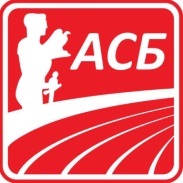 Скок у даљ из зоне (8)Скок у даљ из зоне (8)Скок у даљ из зоне (8)М /Ц/11:401Михајловић Аљоша12П452Луковић Давид12П453Поповић Вук11БАК4Вранић Матија11ЦЗБ5Кашиковић Александар11БАК6Андрић Алекса11БАК7Симовић Олег11НБГ8Николић Филип11ЦЗБ2,7250м препоне (15 – 3 групе)50м препоне (15 – 3 групе)50м препоне (15 – 3 групе)Ж /Ц/12:00I  ГРУПА2Суџуковић Даница11НБГ4Радовановић Петра11П456Стојић Софија 11П458Цветковић Ленка11ЦЗБII  ГРУПА2Јовић Анђелија11КОШ4Драгић Анастасија11БСК6Костић Маша11ЦЗБ8Дамњановић Аника11КОШIII  ГРУПА2Новаков Маша12КОШ4Марковић Маша 12П456Бенцун Лана11ЦЗБ8Ћетковић Елеонора 11П45IV  ГРУПА4Несторовић Маријана12ЦЗБ6Радојевић Миа12П458Томашевић Лена12П45Бацање вортекса (7)Бацање вортекса (7)Бацање вортекса (7)М /Ц/12:001Бихеловић Михајло13ЦЗБ2Драгојевић Марко12БАК3Драгић Богдан11БСК4Ђоровић Огњен11П455Дуњић Андреј11МЛЗ6Васић Филип11ЦЗБ7Томић Никола11БАК50м препоне (11 – 3 групе)50м препоне (11 – 3 групе)50м препоне (11 – 3 групе)М /Ц/12:15I  ГРУПА2Кецман Андреј 11П454Столић Сергеј11МЛЗ6Катанчевић Сергеј11ЦЗБ10,518Ћурчић Алекса 11П45II  ГРУПА2Миленковић Богдан11П454Цвјетићанин Лука11П456Зорица Лазар11КОШ8Симеуновић Давид11П45III  ГРУПА4Рајковић Петар12БСК6Чортан Марко12П458Јовановић Михајло13П45Скок у даљ из зоне (13)Скок у даљ из зоне (13)Скок у даљ из зоне (13)Ж /Ц/12:151Амиџић Ана12БАК2Симић Уна12НБГ3Костић Николина12П454Васиљевић Дариа12П455Јовић Дуња12ЦЗБ2,966Вукосављевић Катарина11БАК7Бујић Мина11НБГ8Томић Софија 11П459Перишић Ива11П4510Деспотовић Кристина 11ЦЗБ11Кешељ Николина11БАК12Ћук Невена11НБГ13Совиљ Јована11П4550м  (22 – 3 групе)50м  (22 – 3 групе)50м  (22 – 3 групе)Ж /Ц/12:30I  ГРУПА1Опарушић Нина11БАК2Миловановић Петра 11КОШ3Гиба Теа11НБГ4Марчић Даница11TJБ9,695Стефановић Тара 11ЦЗБ9,956Поповић Нађа 11П457Мандић Зоја11НБГ8Бихеловић Валентина11ЦЗБII  ГРУПА2Јовановић Ива11НБГ3Конатар Нађа11ЦЗБ4Самарџић Лена11НБГ5Водовар Вјера  11СУР6Дракулић Љубица11ЦЗБ78Васиљевић Вишња  11СУРIII  ГРУПА2Младеновић Николина13П453Радошевић Уна12ВОЖ4Цветановић Ана11ЦЗБ5Николић Анастасија12П456Ристовић Ана 12ЦЗБ7Тољагић Андреа12П458Вујисић Анђела12ЦЗБ50м  (35 – 5 група)50м  (35 – 5 група)50м  (35 – 5 група)М /Ц/12:45I  ГРУПА1Мурар Андреј11П452Стојановић Филип  11СУР3Милисављевић Матија11TJБ9,814Тодоровић Виктор11TJБ9,015Јовановић Данило11ЦЗБ9,536Радисављевић Душан11БАК7Прекајски Максим11П458Станковић Коста11НБГII  ГРУПА1Ђокановић Вук11НБГ2Леро Андрија11БАК3Радивојевић Виктор 11П454Манојловић Лука11НБГ5Војводић Вукан11ЦЗБ6Рајачић Вук11П457Марковић Тадија11НБГ8Делић Иван11ВОЖIII  ГРУПА2Марковић Вања12ЦЗБ3Марковић Југ 11П454Бјелић Вук11ЦЗБ5Будимчић Вук11НБГ6Павићевић Никола11ВОЖ7Нововић Алекса11ЦЗБ8Омероглу Тарик11НБГIV  ГРУПА2Везмар Алекса 12П453Давидовић Филип11НБГ4Сиамасхвили Николос11НБГ5Милутиновић Стефан12П456Матић Вељко12НБГ7Арсенијевић Лав12П45V  ГРУПА2Тасић Максим13ЦЗБ3Чотрић Милан13 П454Џодић Стефан12НБГ5Мартиновић Вукан12ЦЗБ6Вујичић Југ12НБГ7Нововић Стефан 13П45Скок у даљ из зоне (11)Скок у даљ из зоне (11)Скок у даљ из зоне (11)М /Б/13:101Кудић Ђорђе10П452Ћурчић Андреј10П453Вучинић Вукашин10П454Срдановић Илија10ЦЗБ5Башкот Вук 096Јанковић Лазар0921M7Јаношевић Вања09НБГ8Вајнман Матија09ОЛИ2,759Рашић Вукашин09П4510Васиљевић Никола 09П4511Вучинић Василије 09П4512Алексић Матеја10ЦЗБ3,4050м  (42 – 6 група)50м  (42 – 6 група)50м  (42 – 6 група)Ж /Б/13:30I  ГРУПА2Бојанић Миња09НБГ3Радисављевић Дуња 09БАК4Станковић Маја09TJБ8,805Радуловић Наталија09ЦЗБ6Андрић Петра09TJБ8,817Дуњић Ива09МЛЗ8Лазаревић Ана09П45 II  ГРУПА2Елезовић Ива09НБГ3Барјамовић Иман 09П454Бојанић Александра09МЛЗ5Живковић Елена09ЦЗБ6Инђић Нађа09НБГ7Васић Андријана09ЦЗБ8Љубичић Софија09КОШIII  ГРУПА2Савић Јована09СУР3Меденица Марија09НБГ4Ђурђевић Теодора09ЦЗБ5Влаисављевић Симона 09П456Ћирић Сташа09МЛЗ7Поповић Јована09БАК8Стошић Мирјана09НБГIV  ГРУПА2Водовар Цвијета  09СУР3Красавчевић Нађа 09П454Шешлија Зоја09НБГ5Томашевић Анастасија09ЦЗБ6Обрадовић Катарина09МЛЗ7Томић Лена09МЛЗ8 Рашовић Каћуша10П45V  ГРУПА2Савић Нађа10ВОЖ3Стефановић Софија10НБГ4Николић Ана10П455Чанчаревић Нађа10ЦЗБ6Леши Петра10П457Владушић Елена10ЦЗБ8Трикаловић Тијана10П45VI  ГРУПА2Сушић Сара1021M3Вуковић Петра10БАК4Даниловић Даница10НБГ5Нићифоровић Ана10П456Поповић Анастасја  10СУР7Глишић Кристина10МЛДСкок у вис (6)Скок у вис (6)Скок у вис (6)Ж /Б/13:301Миодраг Уна10КОШ2Петровић Нина10МЛЗ3Кочовић Дуња10МЛЗ4Вујасин Ива09МЛЗ5Кежић Маја09ВОЖ6Вукашиновић Елена09БАКБацање вортекса (6)Бацање вортекса (6)Бацање вортекса (6)Ж /Б/13:301Милосављевић Калина1021M2Вођевић Нађа1021M3Ахметовић Миа09БСК4Бабаић Лана09СУР5Саватовић Петра  09СУР6Саватовић Зара09МЛЗ7Радивојевић Нађа 09П4550м  (28 – 4 групе)50м  (28 – 4 групе)50м  (28 – 4 групе)50м  (28 – 4 групе)М /Б/13:55I  ГРУПА2Рашић Реља090921M3Томашевић Матија0909П454Перовић Василије0909TJБ8,245Мирић Данило0909ЦЗБ6Авлијаш Угљеша1010TJБ8,807Маравић Марко0909ЦЗБ8Андријевић Лука  0909СУРII  ГРУПА2Анђелић Вук1010БАК3Јовановић Лука 0909П454Милчановић Михајло1010TJБ8,955Димић Стефан1010ТЈБ9,056Домазет Урош 0909П457Стојковић Андрија1010НБГIII  ГРУПА2Јовановић Петар1010ЦЗБ3Митић Иван1010МЛЗ4Којовић Марко1010НБГ5Буквић Далибор1010П456Тодић Данило1010БАК7Мијатовић Виктор 1010П45IV  ГРУПАIV  ГРУПА2Нововић Владан Нововић Владан 10П453Анђелић ПетарАнђелић Петар10БАК4Живковић КостаЖивковић Коста10ЦЗБ5Петровић ИгњатијеПетровић Игњатије10ЦЗБ6Ђурђевић АндријаЂурђевић Андрија10БАК7Марковић ВукашинМарковић Вукашин10П45Скок у даљ из зоне (1. група - 2010)Скок у даљ из зоне (1. група - 2010)Скок у даљ из зоне (1. група - 2010)Ж /Б/13:551Кукољац Миа10БАК2Стевиловић Јана10НБГ3Павловић Мина10П454Спасић Дуња10ЦЗБ5Метовски Сташа10БАК6Петковић Теодора10ЦЗБ7Пантић Дуња 10П458Илић Софија10ЦЗБ9Поповић Наташа10НБГ10Средојевић Маша10ЦЗБ11Јањић Јелена 10П4512Мићић Мина10ЦЗБ13Станковић Доротеа10БАК14Глоговац Марија10ЦЗБ50м препоне (21 – 5)50м препоне (21 – 5)50м препоне (21 – 5)Ж /Б/14:20I  ГРУПА2Кавазовић Ема 09П454Здравковић Ања09МЛЗ6Шарчевић Дуња09НБГ8Ристовић Ирина09ЦЗБII  ГРУПА2Змијањац Зоја0921M4Станковић Маша09НБГ6Ћикелић Ана09СУР8Перић Дијана09НБГIII  ГРУПА2Нешковић Маша09НБГ4Пајчин Нађа09ЦЗБ6Живановић Ива09НБГ8Дубак Мина09МЛЗIV  ГРУПА2Гутовић Нина 09П454Ковачевић Лана0921M6Арифовић Андријана09СУР8Миловановић Мања0921MV  ГРУПА2Марић Нађа10П454Милосављевић Касија 10БАК6Пушица Хелена10НБГ8Јарић Маша10П45VI  ГРУПА4Митровић Ружица10НБГ6Митровић Јана 10П458Пепић Мила10ВОЖСкок у вис (5)Скок у вис (5)Скок у вис (5)М /Б/14:201Митровић Михајло10МЛЗ2Стојковић Урош10БАК3Антонијевић Андреј10БАК4Вукадиновић Митар09МЛЗ5Дикић Петар09БАКБацање вортекса (10)Бацање вортекса (10)Бацање вортекса (10)М /Б/14:201Костић Огњен10ЦЗБ2Миливојчевић Максим10НБГ3Борић Алекса10НБГ4Дробњак Лазар09БАК5Дошљак Михаило09НБГ6Вуковић Димитрије09БАК7Јарић Филип09МЛЗ8Урошевић Андрија09БАК9Марковић Петар10TJБ27,5010Братић Михајло09ЈСУ30,2850м препоне (12 – 3 групе)50м препоне (12 – 3 групе)50м препоне (12 – 3 групе)М /Б/14:40I  ГРУПА2Ћулумовић Вук09НБГ4Цветановић Владимир09ЦЗБ6Острогонац Димитрије09П458Ранић Андрија09ЦЗБII  ГРУПА2Бера Никола09БСК4Несторовић Тодор09ЦЗБ6Баранин Павле0921M8Илијевски Марјан 10ЦЗБIII  ГРУПА2Терзић Лука1021M4Каличанин Урош10КОШ6Гвозденац Андреј10НБГ8Степић Иван10ЦЗБСкок у даљ из зоне (2. група - 2009)Скок у даљ из зоне (2. група - 2009)Скок у даљ из зоне (2. група - 2009)Ж /Б/14:501Барлов Наталија09ЦЗБ2Савић Јана09ЦЗБ3Кривокапић Тара09ОЛИ2,484Суџук Лора09ЦЗБ5Зоркић Нина09НБГ6Новаков Лана09КОШ7Јевтић Анђелина09ЦЗБ8Каленић Исидора09БАК9Трипковић Уна09ЦЗБ10Бунић Касја09ОЛИ2,6911Николић Милица09ЦЗБ12Трбојевић Лара09НБГ13Вићентијевић Љубица09ЦЗБ14Пешовић Хелена09ЦЗБ15Петровић Лара 09КОШ16Радојевић Валентина09ЦЗБ17Јовановић Оља09НБГ18Басалић Андреа09ЦЗБ19Бошковић Марија09БАК20Павловић Мона09ЦЗБ21Стојановић Ана09П4522Савковић Мила09МЛЗ23Мијаиловић Катарина09НБГ150м (19 – 5 група)150м (19 – 5 група)150м (19 – 5 група)Ж /Б/15:05I  ГРУПА1Јевтић Марија09П4524,502Фридл Тијана09TJБ26,483Арсенијевић Нађа09ЛАЗ27,464Марковић Неда09МЛДII  ГРУПА1Читлучанин Дуња 09П452Лунић Мартина09БСК3Марковић Ана09МЛД4Јовановић Елена09ЦЗБIII  ГРУПА1Мурић Јања09ЦЗБ2Радоњић Лена09МЛД3Перишић Ена 09П454Бајић Катја09КОШIV  ГРУПА1Зорица Тијана09КОШ2Уремовић Барбара 09П453Тановић Сара09БАК4Цветковић Нина10БАКV  ГРУПА1Читлучанин Јована 10П452Јовановић Нађа10МЛД3Пејовић Мања10ЦЗБ4Стојменовић Кристина 10П455Миленковић Катарина10П45150м 150м 150м М /Б/15:25I  ГРУПА1Савић Јован09П452Чокић Филип09МЛД3Миленковић Филип09ЦЗБ4Милетић Вук 09П45II  ГРУПА1Полак Андреј10БАК2Арсенијевић Вук10П453Таминџић Илија 10П454Паповић Никша10ВОЖIII  ГРУПА1Перишић Миша 10П452Дробњаковић Милош10МЛЗ3Марковић Павле10МЛД4Јовановић Павле 10П4550м  (35 – 5 група)50м  (35 – 5 група)50м  (35 – 5 група)Ж /А/16:00I  ГРУПА2Лазаревић Дивна08ТЈБ8,463Петронијевић Тара07ЦЗБ7,934Ђурђевић Катарина07ЦЗБ7,405Голубовић Теодора07П457,806Ботуњац Сара08TJБ8,047Стојанов Јелисавета07МЛЗ8Ковачевић Емилија07НБГII  ГРУПА2Милинковић Нађа07ЦЗБ3Маринковић Нађа07МЛЗ4Марковић Јана07БAK8,505Ђорђевић Софија07БAK8,586Красић Емилија07НБГ7Спасојевић Софија07П458Зекић Теодора07ЦЗБIII  ГРУПА2Стевановић Тијана08ЦЗБ3Младеновић Николина 07БАК4Нешовановић Нина07П455Првановић Миа07ЦЗБ6Кандић Даница07МЛЗ7Ракић Николина07НБГ8Ћормарковић Анђела08ЦЗБIV  ГРУПА2Глишић Софија08МЛД3Зорић Теодора08БАК4Томић Нина08ЦЗБ5Живановић Дуња 07П456Рајић Јана08ЦЗБ7Протић Теодора  08СУР8Марчета Неда08ВОЖV  ГРУПА2Рапајић Лаура08НБГ3Муслимовић Атина08ЦЗБ4Грујић Каја08БАК5Млађен Николина08ЦЗБ6Милошевић Јована08МЛЗ7Љубичић Лана08ЦЗБ8Штамцар Каролина08ЦЗБСкок у вис (14)Скок у вис (14)Скок у вис (14)Ж /А/16:001Сушић Маша0821M2Милојевић Нина0821M3Татић Гала08БАК4Зорић Јелица08МЛЗ5Стојсављевић Софија08ЦЗБ6Којић Наталија08ЦЗБ7Ћук Стела07БАК8Јањић Софија 07КОШ9Бунић Петра07ОЛИ11010Кочовић Лана07МЛЗ11Вучковић Анђела07ЦЗБ12Пређа Тара07МЛЗ13Савић Наталија07БАК14Вукмировић Вера07ЦЗББацање вортекса (11)Бацање вортекса (11)Бацање вортекса (11)Ж /А/16:001Симић Маша08НБГ2Бабић Зорана08СУР3Стојковић Катарина08НБГ4Божиловић Ана08П455Симић Анастасија  08СУР6Маринковић Николија08МЛЗДимовић Тијана07П457Терзић Анастасија0721M8Лакетић Тара07БАК9Моравчевић Анђелија07ЦЗБ10Аничић Љиљана07МЛЗ11Кресоја Ана08ЈСУ23,2150м  (18 – 3 групе)50м  (18 – 3 групе)50м  (18 – 3 групе)М /А/16:25I  ГРУПА2Шкорић Ђорђе 07П453Обрадовић Вук07МЛЗ4Јовановић Јован07ЦЗБ7,815Стокић Душан07ЦЗБ7,986Масал Милош07НБГ7Ђенић Сергеј08МЛЗII  ГРУПА2Недељковић Вук08П453Радовић Лука07ЦЗБ4Ванпамел Ена 07П455Рапајић Никола07ЦЗБ6Маринковић Алекса08БАК7Расулић Борис08НБГIII  ГРУПА2Ковачевић Матеја08ЦЗБ3Јагличић Алекса08ВОЖ4Ковачевић Матеја08ЦЗБ5Кривокапић Драгиша08ОЛИ6Јовичић Михаило 08ВОЖ7Мишељић Душан08ЦЗБСкок у даљ из зоне (13)Скок у даљ из зоне (13)Скок у даљ из зоне (13)М /А/16:251Поповић Игор08ВОЖ2Спасић Петар08ЦЗБ3Алексић Филип08БАК4Петровић Бранко08ЦЗБ5Пепић Никола08ВОЖ 6Лаловић Павле08МЛЗ7Јовановић Василије08ЦЗБ8Виријевић Вукашин08ВОЖ9Кашиковић Матија08БАК10Бачанин Андреј07ЦЗБ11Таминџић Алекса07П4512Томић Лука07МЛЗ13Средојевић Алекса08ЦЗБ3,9750м препоне  (25 – 7 група)50м препоне  (25 – 7 група)50м препоне  (25 – 7 група)Ж /А/16:45I  ГРУПА2Нађа Илић07БАК4Нефели Папамали  07П456Спајић Сара07ЦЗБ8Васиљковић Тара08П459,10II  ГРУПА2Дујковић Сара07ЦЗБ4Ђорђевић Марија07ЦЗБ6Скочајић Марија 08НБГ8Радиновић Исидора07ВОЖIII  ГРУПА2Ердељанин Милица 07П454Стеванић Хелена07ЦЗБ6Бојанић Магдалена07БАК8Михајловић Петра07ЦЗБIV  ГРУПА2Веселиновић Уна07ЦЗБ4Марковић Вида07П456Букић Елена07П458Вранеш Мила07ЦЗБV  ГРУПА2Вељовић Ана 08БАК4Шкуртић Лена08ЦЗБ6Марковић Мила07П458Црногорац Инес  08СУРVI  ГРУПА2Билановић Јована08НБГ4Врцељ Симона  08СУР6Продановић Срна08ЦЗБ8Несторовић Анђелија 08П45VII  ГРУПА2Букић Тина08П454Николић Нина08БАК6Вукомановић Јована08П458Митровић Миа08ЦЗБ50м препоне (13 – 4 групе)50м препоне (13 – 4 групе)50м препоне (13 – 4 групе)М /А/17:10I  ГРУПА2Урошевић Павле07БАК4Ћоровић Јован07НБГ6Шерић Алекса  07СУР8Стојковић Стефан07ЦЗБII  ГРУПА4Стошић Сава07НБГ6Козлоскии Даниил07П458Лончар Лука0821MIII  ГРУПА4Петровић Страхиња08НБГ6Поповић (А) Андреј08СУР8Ђурашиновић Владимир08НБГIV  ГРУПА4Обрадовић Стефан08НБГ6Андреев Михајло0821M8Милосављевић Марко08НБГСкок у вис (7)Скок у вис (7)Скок у вис (7)М /А/17:101Сићовић Владимир08БАК2Димитријевић Коста08НБГ3Јовичић Милош08ВОЖ4Анастасијевић Андреј07НБГ5Јелић Дамјан07МЛЗ6Ивановић Јаков07ЦЗБ7Стијеља Матеј07НБГБацање вортекса  (18)Бацање вортекса  (18)Бацање вортекса  (18)М /А/17:101Сајић Матеја08БАК2Ђорђевић Андреј08ОЛИ3Аватовић Милош  08СУР4Чугаљ Андреј08МЛЗ5Ковачевић Никола08П456Ђурковић Богдан 07КОШ7Ивановић Филип07ЦЗБ8Дикић Божидар07БАК9Цветковић Петар07П4510Јовковић Александар07НБГ11Радаковић Михајло07ЦЗБ12Ћулибрк Алекса07П4513Јовановић Вук07ЦЗБ14Штефља Душан 07БАК15Поповић (Д) Андреј07СУР16Џодан Лука07МЛЗ17Костић Страхиња07ЦЗБ18Узуновић Филип07П45Скок у даљ из зоне (18)Скок у даљ из зоне (18)Скок у даљ из зоне (18)Ж /А/17:201Тодоровић Јована0821M2Обрадовић Марија08БАК3Лалић Миа08НБГ4Булајић Емилија 08П455Калинић Теа08ЦЗБ6Самарџић Миа08НБГ7Глоговац Милица08ЦЗБ8Хроват Матеа08П459Шемсовић Дина08НБГ10Драгумило Маша08ЦЗБ11Пејановић Мара 08 П4512Ћук Анђа08НБГ13Маравић Миа07ЦЗБ14Стојановић Ана07БАК15Јешић Марта 07 П4516Режак Валентина07МЛЗ17Кнежевић Александра07ЦЗБ18Лукић Тара07ЦЗБ4,11150м  (26 – 6 група)150м  (26 – 6 група)150м  (26 – 6 група)Ж /А/17:30I  ГРУПА1Лечић Тара08СУР21,232Лазаревић Наталија07П4522,053Исаковић Нађа07ЦЗБ4Скулић Лара07БAK22,09II  ГРУПА1Радовановић Дуња07ЛАЗ23,342Голубовић Невена08П4523,403Живковић Горана07МЛД23,984Милојкић Маша08МЛД24,90III  ГРУПА1Марковић Ана07НБГ2Амиџић Мина07БАК3Дорчић Ања07КОШ4Гојков Ива07ОЛИIV  ГРУПА1Обрадовић Ирина08БАК2Каличанин Зариа08КОШ3Ђокановић Маша07НБГ4Радовановић Марија07МЛДV  ГРУПА1Ступаревић Милица 07КОШ2Аћимовић Теодора08БАК3Вучковић Тара 08КОШ4Васиљевић Милица  08СУР5Митић Маша08ЈСУVI  ГРУПА1Трифуновић Калина 08П452Илић Сара08ОЛИ3Шаренац Лана08БАК4Нићетин Душица08НБГ5Тривунчић Јелена08ЦЗБ150м (15 – 3 групе)150м (15 – 3 групе)150м (15 – 3 групе)М /А/17:55I  ГРУПА1Недимовић Страхиња  07СУР20,422Живковић Драган08МЛД23,723Јанковић Михаило08ЛАЗ24,384Томић Милош07БАКII  ГРУПА1Стевановић Душан07ЛАЗ27,382Бабаљ Филип07НБГ3Правдић Јован07ЦЗБ4Рончевић Марко07ЈСУIII  ГРУПА1Андрић Немања08БАК2Дамњановић Антонио 07КОШ3Стаменковић Јован07П454Чолић Тодор08ВОЖIII  ГРУПА1Ердељановић Андреј08П452Аранђеловић Коста08БСК3Паповић Балша08ВОЖШтафета 5 х 80 мШтафета 5 х 80 мШтафета 5 х 80 мЖ /А/18:15I  ГРУПА1БАК2НБГ31. Васиљковић Тара,2. Голубовић Теодора,3. Голубовић Невена,4. Лазаревић Наталија,5. Спасојевић Софија0807080707П45 141. Стојанов Јелисавета,2. Милошевић Јована,3. Режак Валентина,4. Аничић Љиљана,5. Маринковић Нађа0708070707МЛЗ5ЦЗБ 161.Јањић Софија, 2.Дорчић Ања, 3.Ступаревић Милица, 4.Вучковић Тара, 5.Каличанин ЗариаКОШII  ГРУПА3П45 24ЦЗБ 25П45 3Штафета 5 х 80 мШтафета 5 х 80 мШтафета 5 х 80 мM /А/18:25I  ГРУПА1БАК2П45 13ЦЗБ 141. Лаловић Павле,2. Чугаљ Андреј,3. Обрадовић Вук,4. Јелић Дамјан,5. Томић Лука0808070707МЛЗ5НБГ61. Јовичић Михаило,2. Јовичић Милош,3. Поповић Игор,4. Паповић Балша,5. Јагличић Алекса0808080808ВОЖII  ГРУПА3П45 24ЦЗБ 25П45 3